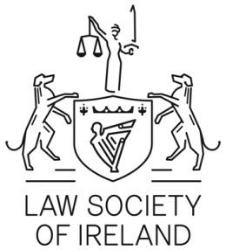 Disability Status Notification Form – Form DN1If you have answered yes to this question, please ensure you submit the additional form, Form DN2 to the Student Support Service at the time of applying for consent to enter into indentures (training contract) and at least six weeks prior to the commencement of Professional Practice Course One.If you do not register your disability with the Student Support Service it will not be possible for the Law School to provide you with supports.I confirm that the information contained in this form is true and accurate and I hereby consent to this information which is deemed sensitive under the European Union's General Data Protection Regulation (GDPR) being shared by the Law School Traineeship Section with the Student Support Service.Signed: ________________________________________ Date:________________DisabilityThis relates to any temporary or permanent illness, injury or condition.  This does not rule out temporary illness or condition that may occur at any stage during the course of the PPC.Data PrivacyThe Law School encourages students with disabilities to disclose information on their disability / specific learning difficulty to the Student Support Service. Such disclosure is encouraged so that the Law School can work with the student to identify and facilitate any reasonable accommodations / supports that may be required by that student during their time in the Law School.The data contained on this form will be held securely in accordance with the Data Protection Act (2018) and information provided to the Student Support Service is regarded as ‘sensitive personal data’. The information may also be used for statistical and monitoring purposes without your identity being revealed.  The Student Support Service will ensure that personal data will only be used to facilitate the required levels of Reasonable Accommodations and other supports.Student Name:Student Number:Law School E-mail/ Personal E-mail:Current Address:Mobile	Telephone Number / Land Line Telephone Number:Do you have a disability which would
require additional learning and teaching supports and/or adapted exam arrangements?Yes  / 	No  /  I do not wish to say